
                                                                                        Adhésion - année 2022
                                                                                                 Tél : 06 10 67 95 83   
       
                                                                        feuille à remplir impérativement par informatique 
                            
VOS COORDONNEES       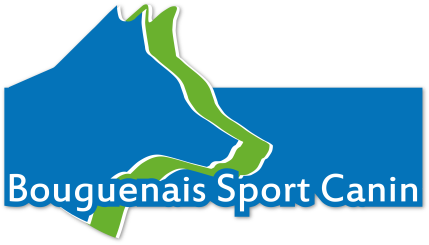 Nom                                        Prénom :                                                   Né(e) le : N°                                rue   
Code postale :                                                         Ville :
e-mail :  N° Téléphone :       fixe                                                       portable :                                                        Profession : 
TARIFS          faire deux chèques distincts obligatoirement, à l’ordre du BSC   (un pour droit d’entrée + licence  –  un pour la cotisation annuelle)

Droit d’entrée :  40€  (la première année seulement – un seul droit d’entrée par couple  )Cotisation annuelle : 80€      -       75€ (si vous habitez Bouguenais)    -  10€ adhésion sans chien

(40€ par chien supplémentaire –  40€ par conducteur supplémentaire - 20€   pour enfant « moins de 14 ans inclus »  sachant qu’un mineur doit toujours être accompagné d’un parent adhérent)


licence CUN :          Propriétaire  éducation et discipline  22€            -           Conducteur 12€PIECES A FOURNIR OBLIGATOIREMENTcopie de la carte d’identification de votre chien (ICAD)
Quittance de votre responsabilité civile. 
(si votre chien est dit de 2ème catégorie    (la 1ère catégorie n’est pas admise) il faut apporter tous les documents administratifs obligatoires (Permis de détention, assurance nominative spécifique à sa race,  évaluation comportementale, attestation d’aptitude suite à a formation du maître)Copie du certificat de vaccination carnet européen, à jour  (vaccin antirabique facultatif)
Pour chien inscrit au Livre des Origines Français (LOF) : copie du certificat de naissance (obligatoire pour la licence)
Pour chien non LOF : compléter la fiche d’enregistrement chien non LOF,  la scanner et l’envoyer par mail à l’adresse lof.contact@centrale-canine.fr accompagnée de la carte d’identification de votre chien.
Votre demande de licence CUN ou CNEAC complétée  intégralement
Autorisation parentale obligatoire  pour les enfants mineurs (qui doivent impérativement rester sous la surveillance d’un parent)Pour les volontaires qui s’investissent chaque année au sein du club,  lors de ses diverses manifestations,  une rétrocession pouvant aller jusqu’à 50%  du montant de l’adhésion, pourra être effectuée  sur l’adhésion de l’année suivanteOUI  ou   NON             À retranscrire obligatoirement devant chacune des phrases ci-dessous------   je reconnais avoir eu connaissance du règlement et accepte de me conformer à ce dernier en apposant ma  signature sur l’exemplaire mis à disposition des adhérents du club lors de l’inscription.
------   j’accepte l’utilisation par le BSC des photographies, ou films sur lesquels mon animal ou moi-même apparaitrionsFait à :                                                         	le :  	              	           signature : 

